Wandelroute 10 km Walk to Fight Cancer – Zwolle - Zaterdag 5 september 2020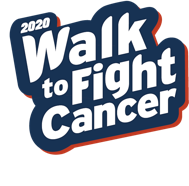 Ra = Rechtsaf   La = Linksaf   Rd = Rechtdoor Rah = Rechts aanhouden Lah = Links aanhoudenStartlocatie ‘Het Wandelhonk’Ra via uitritLa VeemarktRa einde weg – Veemarkt vervolgenLa na Jumbo – EmmastraatRa WillemskadeRd oversteken bij verkeerslichtenRd over spoorlijn - VeeralleeRd (Kamperweg) overstekenLa en bij verkeerslichten overstekenRa na verkeerslichten – WillemsvaartRd langs ‘Dinoland’Rd door fietstunnelLa na bruggetje, pad volgen (gele pijl)Rah op Y-splitsing (gele pijl)Rd pad blijven volgen (gele pijl)Rd over brugRa T-splitsing (gele pijl/K58)Ra bij K57 (gele pijl)La Y-splitsingLangs ‘mijnwiel’, weg rechtdoor vervolgen (gele pijl)Rd over brugRah op Y-splitsingLa na bankje met afvalbakRahRd pad omhoog volgen, zijpaden negerenRa op asfaltweg langs Uitspanning ‘Het Engelse Werk’La op T-splitsing, Het Engelse WerkRd oversteken bij verkeerslichtenRd KaterveerdijkRa tussen witte huizenRd over bruggetjes (Katerveersluizen)La Oude VeerwegRd weg onder snelweg volgen, NilantswegNilantsweg blijven volgenLa in bocht voor huisnr 36, Nilantsweg (doodlopende weg)Rd weg volgen, wordt voetpadLa einde pad, over brugLa SpoolderenkwegSpoolderenkweg naar rechts blijven volgen (Splitsing met 20 km, zij gaan rechtdoor Vreugderijkerwaard in)Rah SpoolderenkwegRa einde weg, ZalkerveerwegRd weg volgen, richting ‘Boels’La Einde wegRd fietspadRd bij verkeerslichten, fietspad blijven volgenEinde fietspad, rechtsaf naar fietsbrug via graspadRd over fietsbrugRa na fietsbrug, fietspad volgen onder fietsbrug doorRa FrankhuiswegRa Jan van den Bergweg in (ter hoogte van bordje ‘Frankhuispark’ aan linkerzijde van de weg)Rd pad blijven volgenRd over bruggetjeRd trapje opLa FrankhuiswegRa over FrankhuisbrugRa weg volgen, GasthuisdijkRd GasthuisdijkRd Blaloweg overstekenRd BuitengasthuisstraatWeg volgen onder snelweg door (viaduct)Rd VeemarktLa finish ‘Het Wandelhonk’Telefoonnummer routebouwer:06-22964681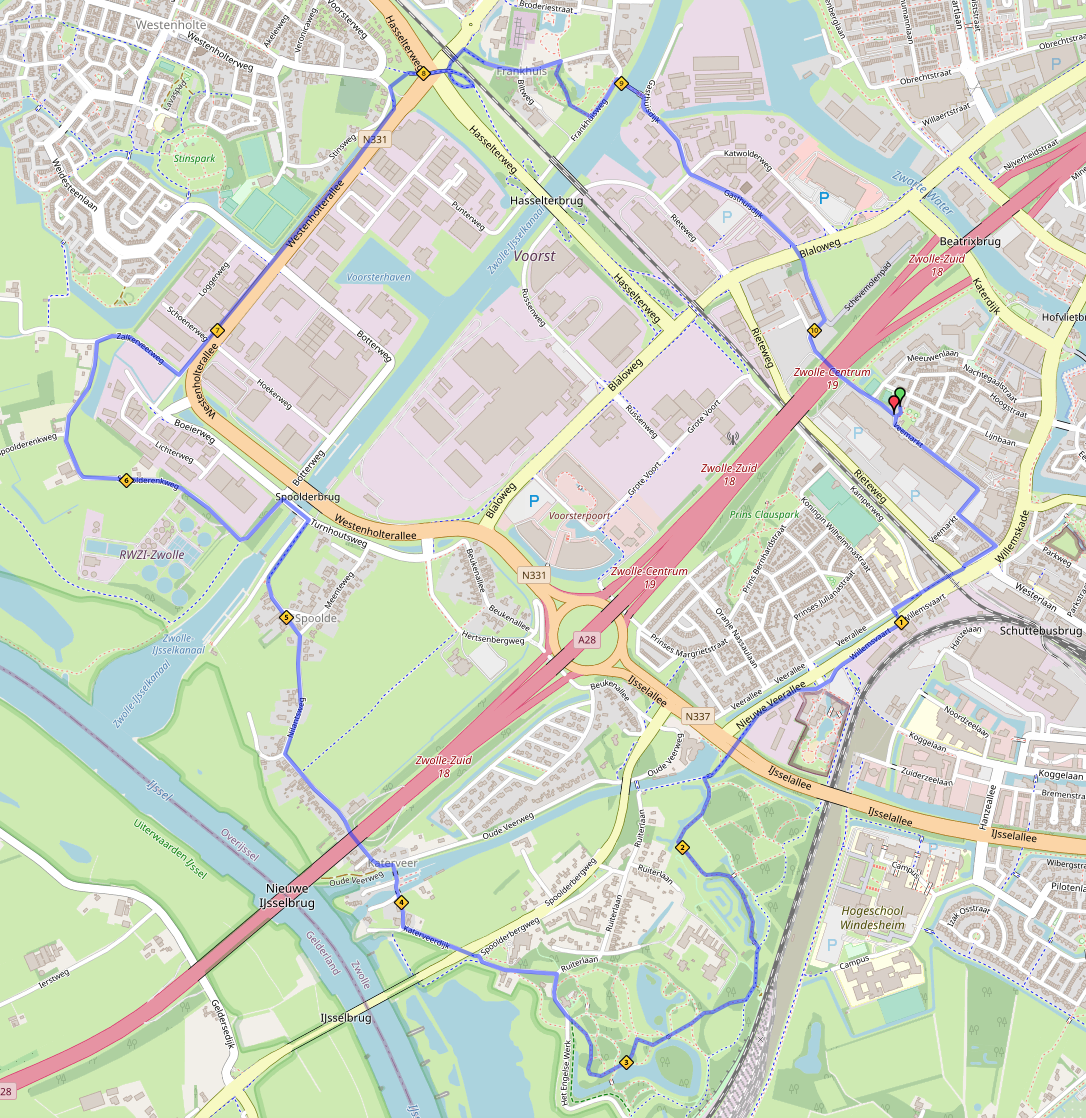 